Write a character description for one of the photos below.Success Criteria:SC: I can  	include paragraphs					use interesting adjectiveshave capital letters, full stops and exclamation marks 	use connectives like: and, but, so, however, then, as, although, even if				include a simile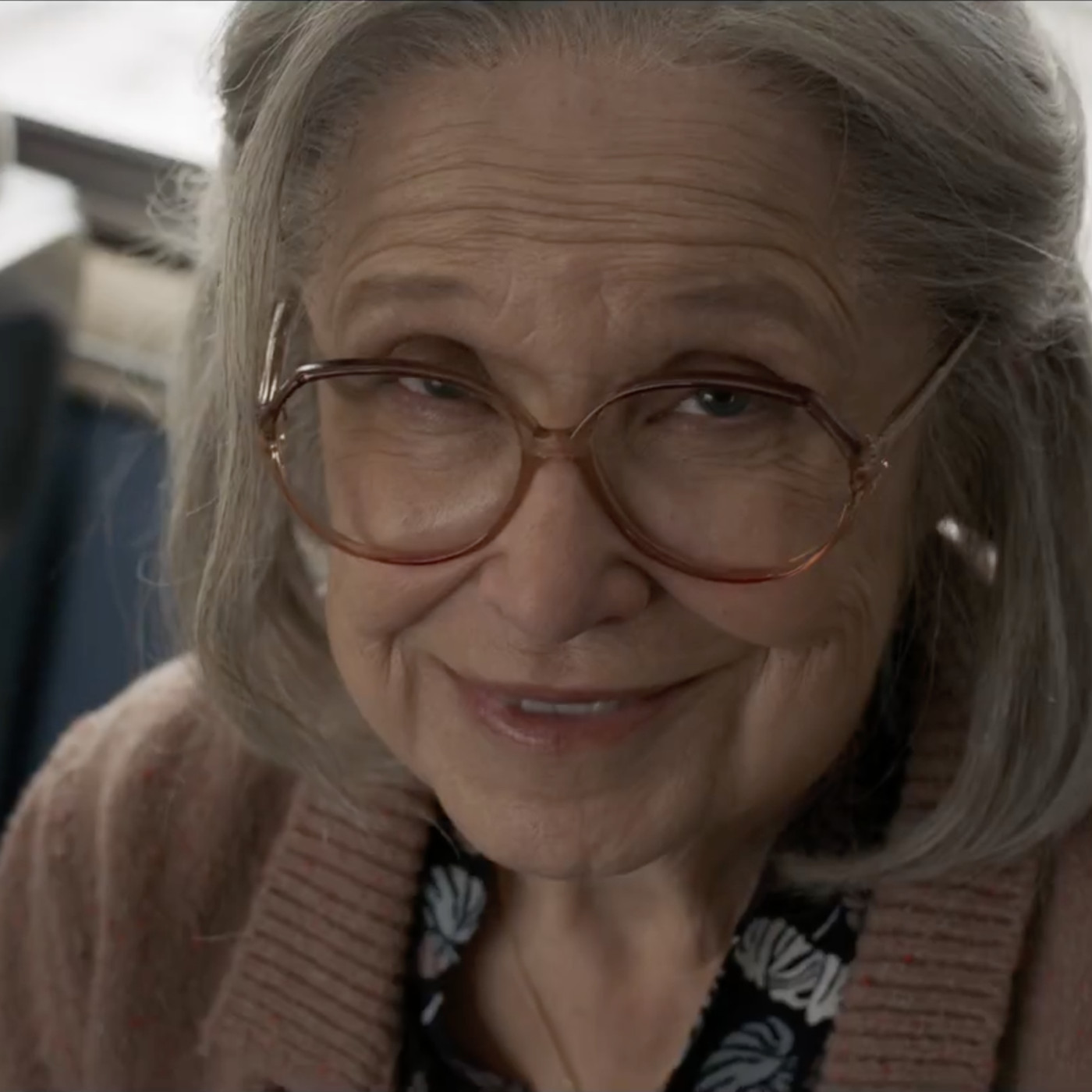 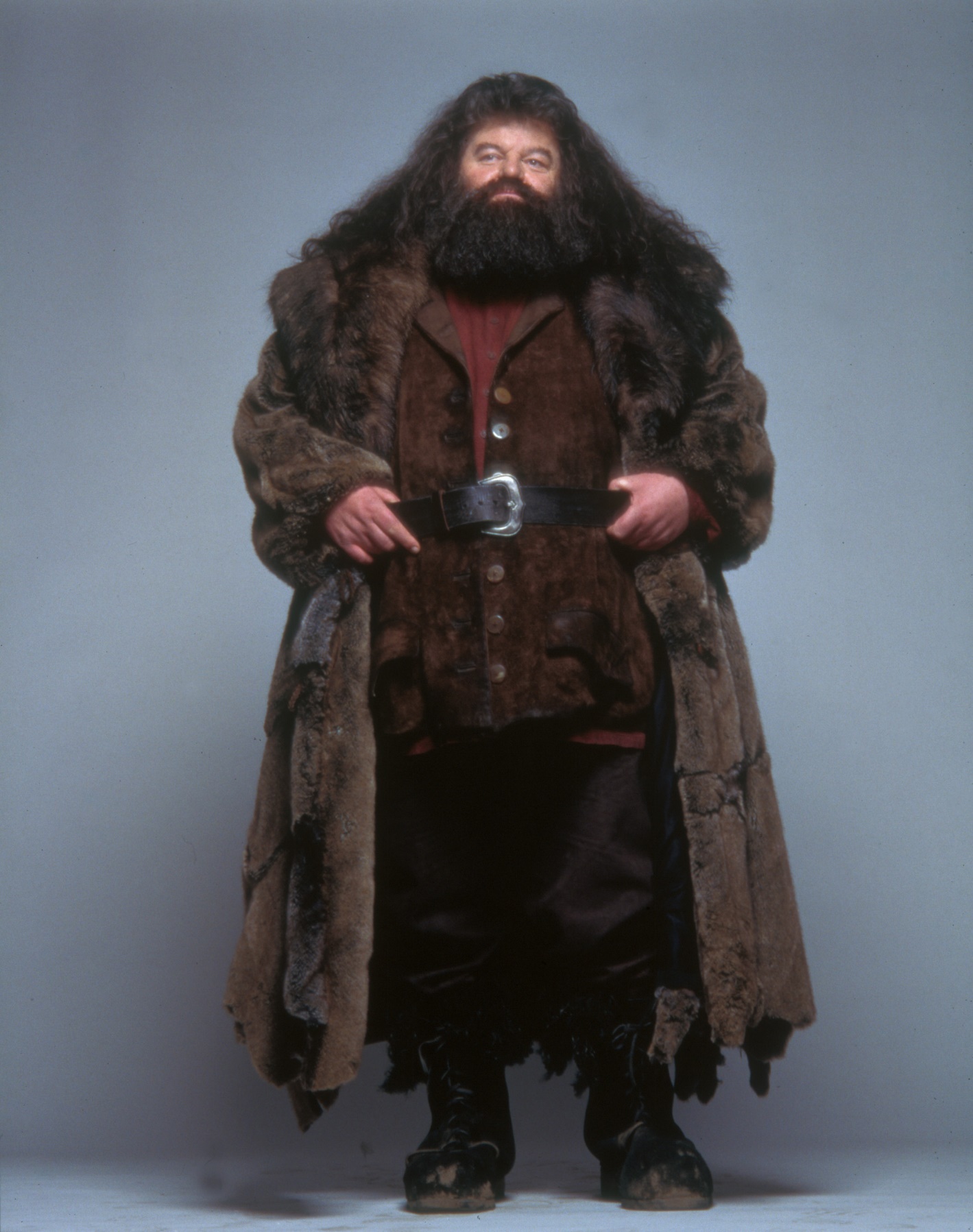 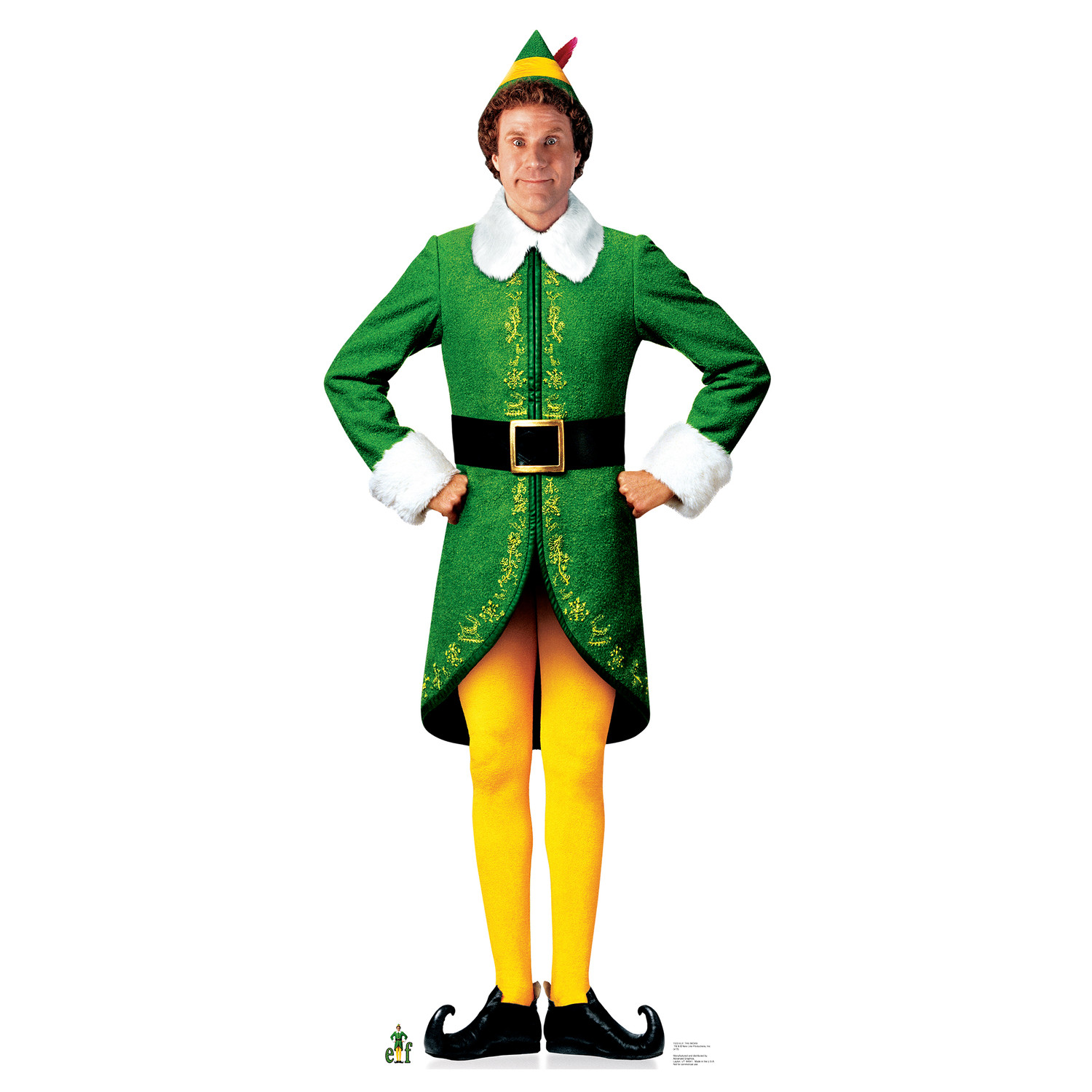 